.Wait 31 beats from start of track, start on lyrics on count 32. Right Lead - CW rotation(S1)	R WALK 3, 	L POINT SIDE; L STEP, R POINT SIDE, R STEP, L POINT SIDE (12:00)Option for 5-8, syncopate the steps with holds:(S2)	L BACK 3, R TOUCH; R SIDE WITH HIP SWINGS R, L, R, L (12:00)(S3)	R SYNCOPATED SIDE, CLOSE, SIDE, TOUCH; L VINE LEFT WITH R BRUSH (12:00)Easier option for 1-4, no syncopation:  Side (1), Together (2), Side (3), Touch (4)(S4)	R ROCKING CHAIR; R JAZZ BOX ¼ RIGHT (3:00)Choreographer:  Karen Tripp, Cranbrook, BC, CanadaWeb:  www.trippcentral.ca/dance - Email:  karen@trippcentral.caThumbs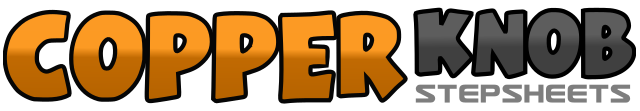 .......Count:32Wall:4Level:Absolute Beginner.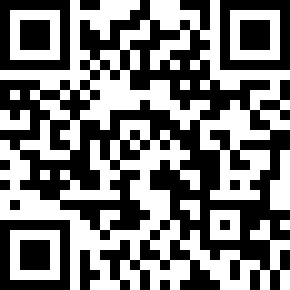 Choreographer:Karen Tripp (CAN) - January 2018Karen Tripp (CAN) - January 2018Karen Tripp (CAN) - January 2018Karen Tripp (CAN) - January 2018Karen Tripp (CAN) - January 2018.Music:Thumbs - Sabrina Carpenter : (Album: Evolution)Thumbs - Sabrina Carpenter : (Album: Evolution)Thumbs - Sabrina Carpenter : (Album: Evolution)Thumbs - Sabrina Carpenter : (Album: Evolution)Thumbs - Sabrina Carpenter : (Album: Evolution)........1-4Walk forward right, left, right, point left toe to left side5-8Step left together, point right to side, step right together, point left to side&5 6Step left together (&), Point right to right side (5), hold (6)&7 8Step right together (&), Point left to left side (7), hold (8)1-4Walk back left, right, left, touch right5-8Step right to side and lean into it with right hip, change weight to left with hip action, change back to right, change back to left (weight to left)1 2Step side right (1), hold (2)&3 4Step left together (&), step side right (3), touch left next to right (4)5-8Step side left, cross right behind, step side left, brush right forward1-4Rock forward on right, recover on left, rock back on right, recover forward on left5-8Cross right over left, step back on left, turn ¼ right and step right, step slightly forward on left